附件TKT考试注册与报名流程图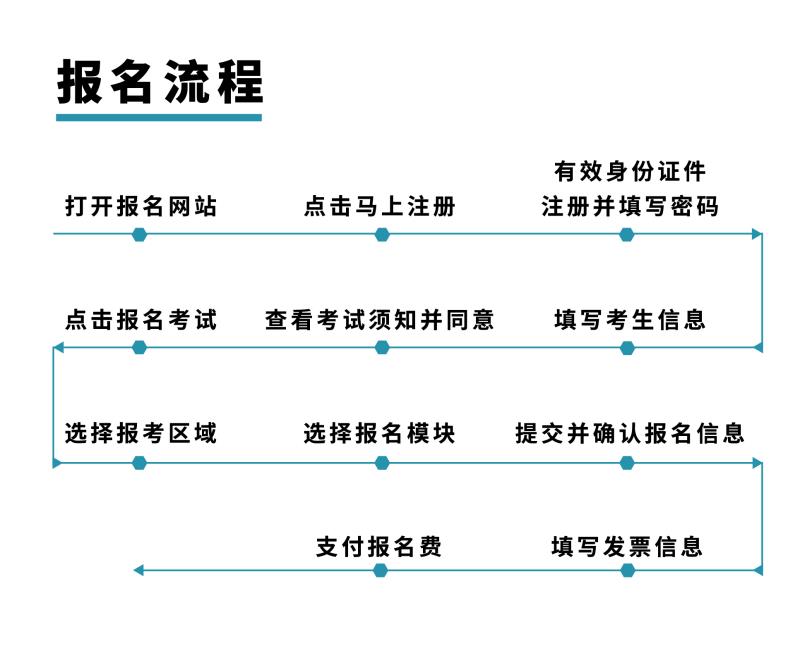 